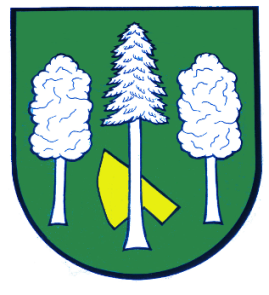 Hlášení ze dne 28. 06. 20231) Soukromý prodejce bude v sobotu 01. 07. 2023 v 10:30 hodin u obecního úřadu prodávat kuřice – Dominant hnědý a modrý, stáří 10 týdnů a cena 180 Kč/ks. 